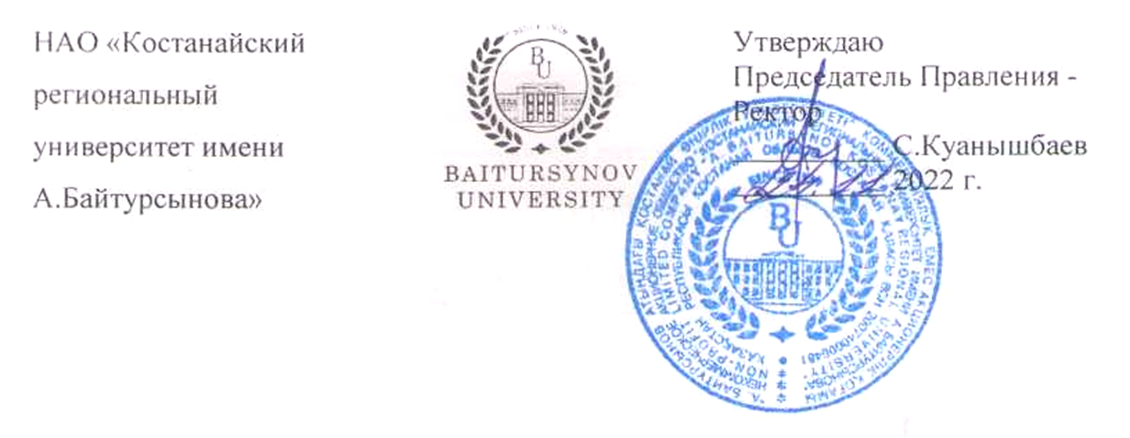 ДОЛЖНОСТНАЯ ИНСТРУКЦИЯСПЕЦИАЛИСТ  ПО ДОМБРЕДОМА ТВОРЧЕСТВА «ӨНЕР»ДИ 183 -2022КостанайПредисловие1 РазработанА  Домом творчества  «Өнер»2 ВНЕСЕНА  Домом творчества «Өнер»3 УтвержденА и введенА в действие приказом Председателя Правления - Ректора от 24.11.2022 года № 380 ОД4 РазработчикИ: А. Беркенова  – и.о. директора Дома творчества «Өнер»,  Народный акын Республики Казахстана;А.Беркимбаева – специалист - костюмер Дома творчества «Өнер».5 Эксперты:Н.Темирбеков–  Проректор по социально - воспитательной работе, кандидат технических наук;  А.Айдналиева – и.о.  начальника отдела правового обеспечения и государственных закупок;Е.Книга – и.о. начальника отдела управления персоналом.6 Периодичность проверки					3 года7 ВВЕДЕНА ВПЕРВЫЕ: ДИ 183-2022   Специалист по домбре Дома творчества «Өнер». Настоящая должностная инструкция не может быть полностью или частично воспроизведена, тиражирована и распространена без разрешения Председателя Правления-Ректора НАО «Костанайский региональный университет имени А.Байтурсынова».© Костанайский региональный университет имени А. Байтурсынова, 2022СодержаниеГлава 1. Область применения1. Настоящая должностная инструкция определяет и устанавливает требования к деятельности специалиста по домбре ДТ «Өнер» НАО «Костанайский региональный университет имени А.Байтурсынова», регламентирует его обязанности, права, ответственность и условия для его эффективной деятельности.2. Должностная инструкция разработана в соответствии с действующим законодательством РК, стандартом организации СО 064-2022 Стандарт организации. Порядок разработки, согласования и утверждения положений подразделений и должностных инструкций. Глава 2. Нормативные ссылки 3. Настоящая Должностная инструкция разработана в соответствии со следующими нормативными документами:Трудовой кодекс РК от 23 ноября 2015 г. № 414-V;Закон РК «Об образовании» от 27 июля 2007 г. №319-III;Квалификационный справочник должностей руководителей, специалистов и других служащих. Утвержден приказом Министра труда и социальной защиты населения РК от 30.12.2020г.№553;Устав НАО «Костанайский региональный университет имени А.Байтурсынова», утвержденный приказом Председателя Комитета государственного имущества и приватизации Министерства финансов Республики Казахстан от 05 июня 2020 года № 350;СО 081-2022 Стандарт организации. Делопроизводство;ДП 082-2022 Документированная процедура. Управление документацией;СО 064-2022 Стандарт организации. Порядок разработки, согласования и утверждения положений подразделений и должностных инструкций;ПР 074-2022 Правила. Конкурсное замещение вакантных должностей административно-управленческого персонала.Глава 3. Обозначения и сокращения 4. В настоящей должностной инструкции применяются следующие сокращения: РК – Республика Казахстан;КРУ имени А.Байтурсынова, КРУ, Университет – Некоммерческое акционерное общество «Костанайский региональный университет имени А.Байтурсынова»;ДП – документированная процедура;СО – стандарт организации; ДИ – должностная инструкция;ОУП – отдел управления персоналом;ДТ «Өнер» - Дом творчества «Өнер».Глава 4. Общие положения5. Специалист по домбре относится к категории учебно-вспомогательного персонала.6. Специалист по домбре назначается на должность на основании приказа Председателя Правления-Ректора Университета по представлению директора ДТ «Өнер». Освобождение от должности осуществляется в соответствии с трудовым законодательством РК. На период отсутствия специалиста по домбре  его обязанности исполняет лицо, на которое приказом Председателя Правления-Ректора будут возложены обязанности. Данное лицо приобретает соответствующие права и несет ответственность за качественное и своевременное исполнение возложенных на него обязанностей.7. Специалист по домбре в своей деятельности руководствуется действующим законодательством РК, Уставом КРУ, нормативными документами и методическими материалами по направлению деятельности, внутренними и организационно-распорядительными документами Университета и настоящей должностной инструкцией.8. Специалист по домбре подчиняется непосредственно  директору ДТ «Өнер».Глава 5. ОписаниеПараграф 1.	 Квалификационные требования 9. На должность специалиста по домбре назначается лицо, соответствующее следующим квалификационным требованиям:Образование: высшее профессиональное (музыкальное) образование или среднее профессиональное (музыкальное) образование;Стаж работы: не менее 1 года;Особые требования: профессиональное владение техникой исполнения на музыкальном инструменте.Параграф 2. Должностные обязанности10. Специалист по домбре для выполнения возложенных на него трудовых функций обязан:1) знать основы действующего законодательства  РК в части вопросов культуры и искусства;2) соблюдать Правила внутреннего распорядка Университета;3) совместно с трудовым коллективом (представителями работников) обеспечивать на основе принципов социального партнерства разработку, заключение и выполнение коллективного договора, соблюдение трудовой и производственной дисциплины; исполнять поручения Председателя Правления-Ректора, Совета директоров, проректора по социально-воспитательной работе, директора ДТ «Өнер»; соблюдать трудовую и исполнительскую дисциплину, Правила внутреннего распорядка, Правила и нормы охраны труда, технику безопасности и противопожарной защиты;поддерживать  связь со структурными подразделениями университета;знать методику поиска и поддержки молодых талантов;знать содержание, методику и организацию творческой деятельности: танцевального кружка, вокала, ансамбля;проводить занятия с обучающимися  по повышению их исполнительской квалификации;подготавливать  к работе рабочее место, проверять  наличие и исправность домбр;производить мелкий ремонт инструментов;хранить материальные ценности и  домбры в специально отведенном месте;уметь организовать музыкальное сопровождение танцорам и вокалистам;вести журнал посещаемости обучающихся домбре; устанавливать и  развивать связи с молодежными организациями города и  РК; готовить и проводить творческие выступления своих учеников: музыкальные, инструментальные вечера, творческие отчеты;осуществлять развитие музыкальных способностей и эмоциональной сферы, творческой деятельности студентов;создать необходимые условия для развития у студентов поведенческих способностей студента (преодоление смущения, застенчивости и т.п.);развивать у студентов  музыкальный слух: звуковысотный, ритмический, тембровый, и т.д. (использование  дидактических  игр, приемов  моделирования и пр.);развивать музыкально-ритмические движения в соответствии с характером музыки;учитывать достижения студентов  в разных видах музыкальной деятельности, фиксировать внимание на их потенциальные возможности и способности; приобщать студентов к мировой и национальной музыкальной культуре;знакомить студентов с  классической музыкой: прослушивать музыкальные произведения,  вести беседы об их содержании, композиторах и т.д.;формировать у студентов представление о видах музыкального искусства (опере, балете и т.д.) и различных жанрах музыкальных произведений (күй, терме, вальс, марш, колыбельная и т.д.);систематически повышать теоретические знания и практический опыт, выезжать на конкурсы при финансовой поддержке КРУ им.А.Байтурсынова; осуществлять работу посредством социальных сетей: 1) WhatsApp - обмен видео-аудио сообщениями, работа напрямую с одним или несколькими людьми через видеозвонок;2) Zoom – видео и аудио конференции, проведение лекций  и мероприятий в данной площадке, вести общение и обсуждение жанров музыки;3) Презентация Microsoft Office PowerPoint – предоставление презентации с лекциями, изображениями занятия;4) Инстаграм – показательные выступления, проведение мероприятий посредством прямого эфира, выставление постов с наглядными примерами;5) YouTube – выставление мероприятий, а так же использовать как наглядный пример, ресурс для материала. Площадка, где можно познакомиться с классической музыкой, прослушивать музыкальные произведения; 6) Adobe Photoshop – работа с изображением, для показательных занятий.7) Final Cut Pro X – монтаж  видео концертов, клипов; 8) Контакте – размещение работ студентов, концертов, фотографий, средство для общения, обсуждения мероприятий;9) Facebook – площадка для размещения объявлений, видео концертов и разных мероприятий; 10) официальный сайт КРУ им.А.Байтурсынова – для размещения всех объявлений, новостей по мероприятиям. Параграф 3. Права11. Специалист по домбре имеет право:избираться и быть избранным в коллегиальные органы Университета;участвовать в работе коллегиальных органов, совещаний, семинаров, проводимых Университетом; запрашивать от структурных подразделений информацию и материалы в объемах, необходимых для осуществления своих полномочий;в случае служебной необходимости пользоваться информацией баз данных структурных подразделений Университета;на профессиональную подготовку, переподготовку и повышение своей квалификации;требовать от руководства университета организационного и материально-технического обеспечения своей деятельности, а также оказания содействия в исполнении своих должностных обязанностей и прав;пользоваться услугами социально-бытовых, лечебных и других подразделений Университета в соответствии с Уставом Университета и Коллективным договором;требовать от руководства создания соответствующих условий для выполнения служебных обязанностей и сохранности всех документов, отражающих деятельность Университета;   принимать решения в пределах своей компетенции.Параграф 4. Ответственность12. Специалист по домбре несет ответственность за:нарушение Трудового кодекса Республики Казахстан, Устава НАО «Костанайский региональный университет имени А.Байтурсынова», Правил внутреннего распорядка, Положения об оплате труда, Положения подразделения и других нормативных документов;разглашение коммерческой и служебной тайн или иной тайны, охраняемой законом, ставшей известной в ходе выполнения должностных обязанностей;разглашение персональных данных работников Университета; соответствие действующему законодательству визируемых документов; обеспечение сохранности имущества, находящегося в подразделении; организацию оперативной и качественной подготовки документов, ведение делопроизводства в соответствии с действующими правилами и инструкциями; несет ответственность за правонарушения,  совершенные в процессе своей деятельности, в пределах, установленных действующим административным, уголовным и гражданским законодательством.
       13) за ненадлежащее исполнение должностных обязанностей и нарушение трудовой дисциплины специалист по вокалу несет ответственность в порядке, предусмотренном действующим законодательством РК.Параграф 5. Взаимоотношения	14. В процессе исполнения должностных обязанностей при решении текущих вопросов специалист по домбре:1) получает задания, поручения от директора ДТ «Өнер» и согласовывает сроки их исполнения;2) запрашивает у других структурных подразделений информацию и документы, необходимые для выполнения своих должностных обязанностей;3) представляет по истечении указанного срока информацию о выполненном задании и поручении.Глава 6. Порядок внесения изменений15. Внесение изменений в настоящую ДИ осуществляется по инициативе автора ДИ, руководителя подразделения, начальника ОУП, проректора по социально – воспитательной работе и производится в соответствии с ДП 082-2022 Документированная процедура. Управление документацией. Глава 7. Согласование, хранение и рассылка16. Согласование, хранение и рассылка ДИ должны производиться в соответствии с ДП 082-2022 Документированная процедура. Управление документацией.17. Настоящая ДИ согласовывается с проректором по социально – воспитательной работе, начальником отдела правового обеспечения и государственных закупок, начальником отдела управления персоналом и начальником отдела документационного обеспечения.18. Рассылку проекта настоящей ДИ экспертам, указанным в предисловии, осуществляют разработчики.19. Должностная инструкция утверждается приказом Председателя Правления-Ректора КРУ.20. Подлинник настоящей ДИ вместе с «Листом согласования» передается на хранение в ОУП по акту приема-передачи.21. Рабочий экземпляр настоящей ДИ размещается на сайте Университета с доступом из внутренней корпоративной сети.НАО «Костанайскийрегиональный университет имениА.Байтурсынова»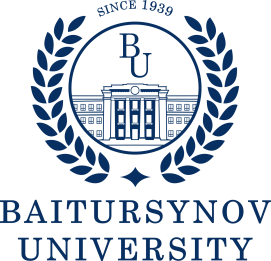 УтверждаюПредседатель Правления - Ректор __________ С.Куанышбаев__________ 2022 г.1 Область применения…………………………………………………………...42 Нормативные ссылки ………………………………………………………….43 Обозначения и сокращения……………………………………………………4 Общие положения…………………………………………………………...…455 Описание……………………………………………………………….……....5 §1. Квалификационные требования………………………………….	………..5 §2. Должностные обязанности………………………………………………....5 §3. Права…………………………………………………………………...…….7 §4. Ответственность………………………………………………………...…..8 §5. Взаимоотношения………………………………………….......................…86 Порядок внесения изменений………………………………………………….97 Согласование, хранение и рассылка……………………………………..........9